Lesson 4:  Efficiently Adding Integers and Other Rational NumbersClassworkExample 1:  Rule for Adding Integers with Same SignsRepresent the sum of  using arrows on the number line.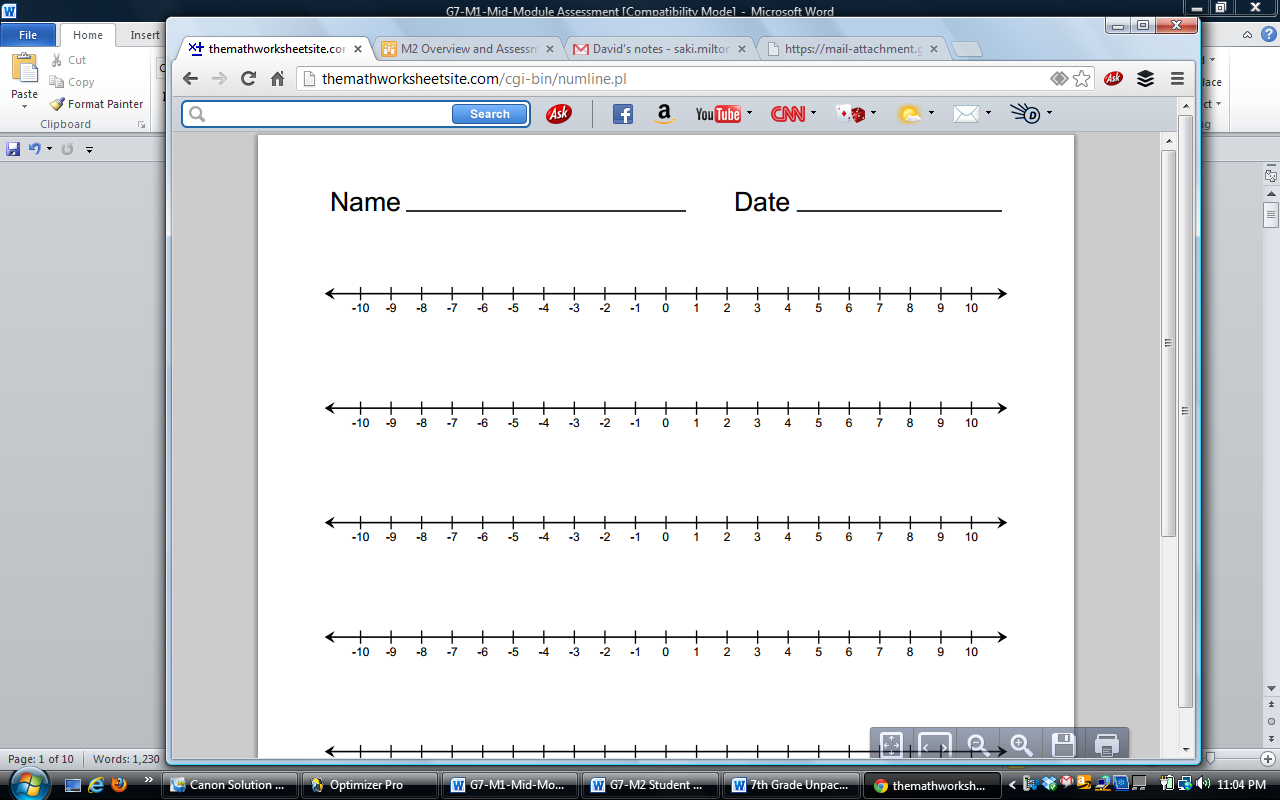 How long is the arrow that represents ?What direction does it point?  How long is the arrow that represents ?  What direction does it point?What is the sum? If you were to represent the sum using an arrow, how long would the arrow be, and what direction would it point? What is the relationship between the arrow representing the number on the number line and the absolute value of the number?Do you think that adding two positive numbers will always give you a greater positive number?  Why?Represent the sum of using arrows that represent and  on the number line.  How long is the arrow that represents ?What direction does it point?  How long is the arrow that represents ?  What direction does it point?What is the sum? If you were to represent the sum using an arrow, how long would the arrow be, and what direction would it point? Do you think that adding two negative numbers will always give you a smaller negative number?  Why?What do both examples have in common?  Exercise 2Decide whether the sum will be positive or negative without actually calculating the sum.				________________________________					________________________________				________________________________				________________________________				________________________________				________________________________Find the sum.Example 2:  Rule for Adding Opposite SignsRepresent  using arrows on the number line.  How long is the arrow that represents ?What direction does it point?How long is the arrow that represents ?What direction does it point?Which arrow is longer?What is the sum?  If you were to represent the sum using an arrow, how long would the arrow be, and what direction would it point?Represent the  using arrows on the number line.  			In the two examples above, what is the relationship between the length of the arrow representing the sum and the lengths of the arrows representing the two addends?  What is the relationship between the direction of the arrow representing the sum and the direction of 
the arrows representing the two addends?  Write a rule that will give the length and direction of the arrow representing the sum of two values that have opposite signs. Exercise 3Circle the integer with the greater absolute value.  Decide whether the sum will be positive or negative without actually calculating the sum.  	________________________________	________________________________	________________________________	________________________________Find the sum.Example 3:  Applying Integer Addition Rules to Rational NumbersFind the sum of .  The addition of rational numbers follows the same rules of addition for integers. Find the absolute values of the numbers. Subtract the absolute values.  The answer will take the sign of the number that has the greater absolute value. Exercise 4Solve the following problems.  Show your work.Find the sum of .If the temperature outside was  degrees at 5:00 p.m., but it fell  degrees by 10:00 p.m., what is the temperature at 10:00 p.m.?  Write an equation and solve.Write an addition sentence, and find the sum using the diagram below.	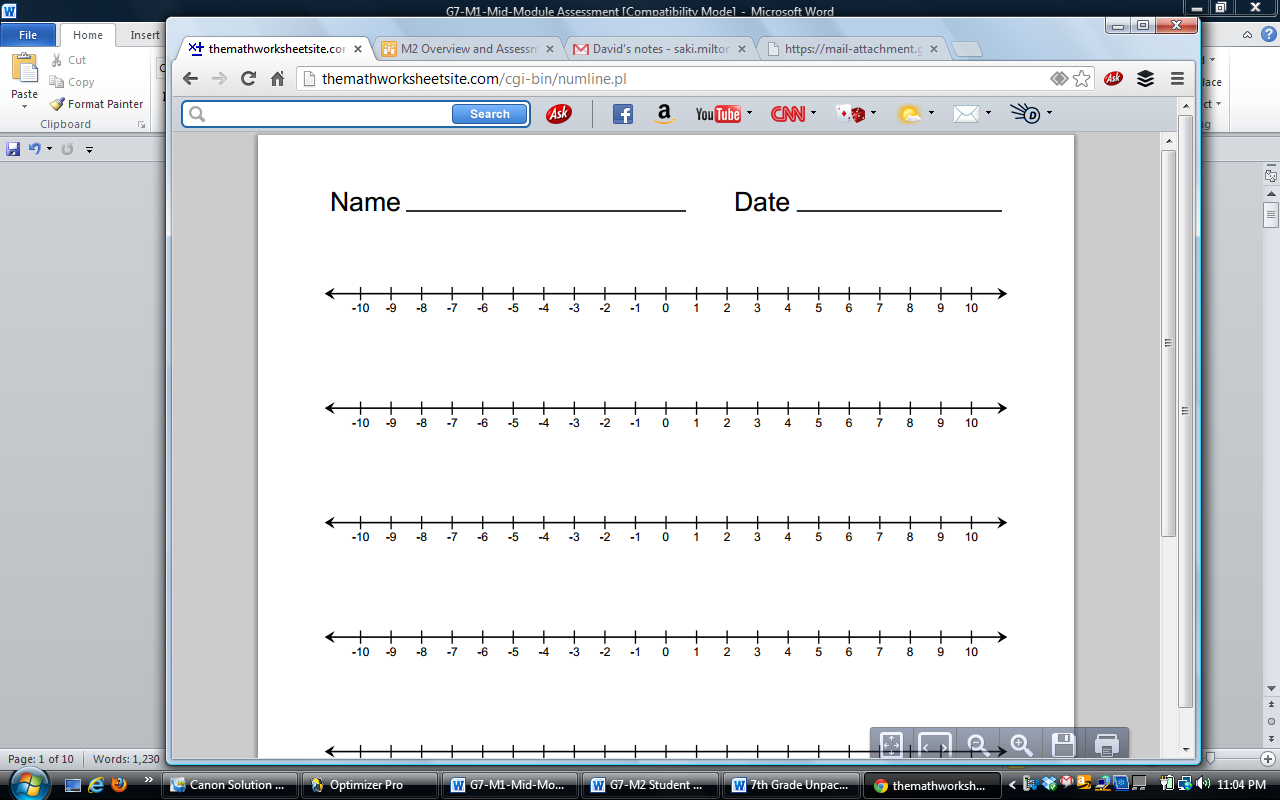 Homework: Unit 2 Lesson 4Find the sum.  Show your work to justify your answer.Which of these story problems describes the sum ?  Check all that apply.  Show your work to justify your answer.
_______ Jared’s dad paid him  for raking the leaves from the yard on Wednesday.  Jared spent  at the movie theater on Friday.  How much money does Jared have left? _______ Jared owed his brother  for raking the leaves while Jared was sick.  Jared’s dad gave him for doing his chores for the week.  How much money does Jared have now?_______ Jared’s grandmother gave him  for his birthday.  He bought worth of candy and spent another on a new comic book.  How much money does Jared have left over?Use the diagram below to complete each part.
Label each arrow with the number the arrow represents.How long is each arrow?  What direction does each arrow point?  Write an equation that represents the sum of the numbers.  Find the sum.Jennifer and Katie were playing the Integer Game in class.  Their hands are represented below.Jennifer’s Hand					Katie’s HandWhat is the value of each of their hands?  Show your work to support your answer.If Jennifer drew two more cards, is it possible for the value of her hand not to change?  Explain why or why not.If Katie wanted to win the game by getting a score of , what card would she need?  Explain.If Jennifer drew  and , what would be her new score?  Show your work to support your answer.ArrowLengthDirection